
DG Economic and Financial Affairs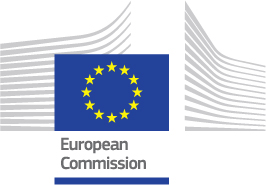 expression of interest FORM 	Research on " Shifting paradigms: The quest for new modes of sustainable growth and convergence " - CALL FOR TENDERS – DG ECFIN RESEARCH FELLOWSHIPS 2020-2021Call Reference: 2020 ECFIN 005/BI herewith submit my application in reply to the above callTITLE of my abstract: …………………………………………………………………………………………………………………………………………………………………………………………………………………………………………………………for an ALL-IN AMOUNT of: …………………………… EUR.(Please note that this global fee (all-in price) per fellowship is maximum 10 000 EUR – see p.4 specifications)  Full administrative details of candidate-fellow:My co-author(s): (if applicable, in such case please do not forget a signed proxy form by each co-author)I herewith submit my proposal via mailbox ECFIN-2020-005-B@ec.europa.eu:1. 	The current duly completed and signed form expression of interest to the call DG ECFIN Research Fellowships (in case of co-authorship, one form completed by the designated lead author is sufficient)2. 	An extended abstract of the research essay/study/lecture notes (up to 1,500 words) 3. 	Curriculum vitae of the (co-)author(s)4. 	A list of publications of the (co-)author(s)5. 	Signed proxy form(s), in case of co-authorship6. 	The administrative forms for the person/entity signing the contract (if awarded) + supporting documentsa) Legal entity form: http://ec.europa.eu/budget/contracts_grants/info_contracts/legal_entities/legal_entities_en.cfmb) Bank account form (only applicable to lead author, not to co-authors): 	http://ec.europa.eu/budget/contracts_grants/info_contracts/financial_id/financial_id_en.cfmDate and signature 	►Gentle reminder: Submissions must comprise the above documents (see 1-6) and must be exclusively sent to ECFIN-2020-005-B@ec.europa.eu. Please do not address any other communication to this mailbox. Submissions sent to other mailboxes or to Commission staff cannot be accepted.Last nameFirst nameAddressContractual details of person/entity signing the contract, if awarded the contract:Contractual details of person/entity signing the contract, if awarded the contract:Contractual details of person/entity signing the contract, if awarded the contract:Contractual details of person/entity signing the contract, if awarded the contract:Same as above    □      Same as above    □      Same as above    □      Same as above    □      Name person or entityAddressFirst Name :Last name:First Name :Last name:First Name :Last name: